Meet Our Executive DirectorAmy Ohlinger, MSW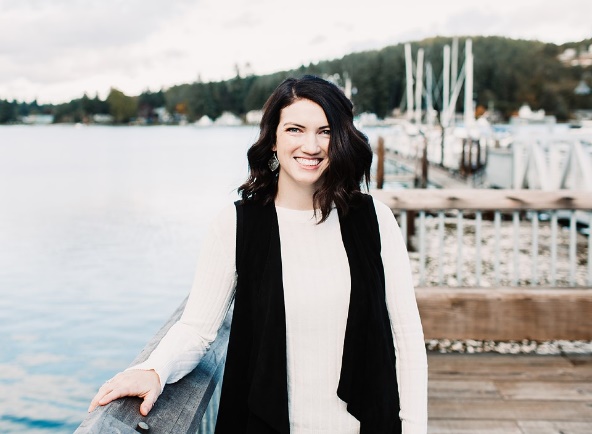 Amy Ohlinger joined WCCFA as their Executive Director in February of 2023. Amy grew up in Tacoma, WA. She spent a few years living and going to college in sunny San Diego. In 2012, she moved back to Washington and finished up her bachelor’s and master’s degree in Social Work from the University of Washington. Amy is as an experienced Executive Director and has worked for Association Management Inc., since 2019. Prior to this, she has a history in medical social work, school social work, management, and event coordination. In her free time, Amy enjoys spending time with her family. She and her husband have 2 kids, 2 cats, and 1 dog. She loves a PNW beach day, yoga, and going on adventures with friends and family. You can reach Amy at wccfa@aminc.org or toll free at 1.877.460.5880.